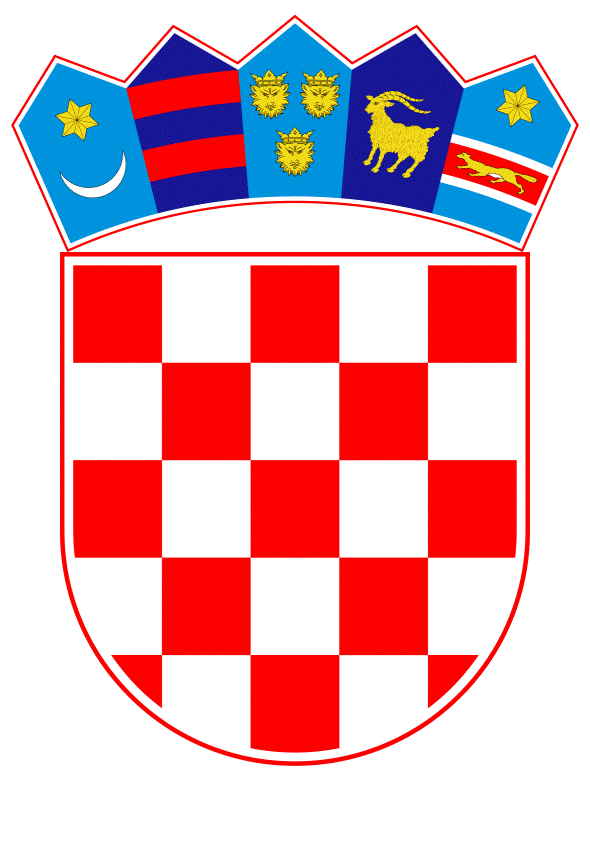 VLADA REPUBLIKE HRVATSKEZagreb, 2. srpnja 2020.______________________________________________________________________________________________________________________________________________________________________________________________________________________________PrijedlogNa temelju članka 31. stavka 3. Zakona o Vladi Republike Hrvatske (Narodne novine, br. 150/11, 119/14, 93/16 i 116/18), Vlada Republike Hrvatske je na sjednici održanoj _____________ donijelaZ A K L J U Č A K1.	Ovim Zaključkom produljuje se mjera pomoći u sustavu športa uslijed epidemije koronavirusa čija je provedba u nadležnosti Središnjeg državnog ureda za šport. 2.	Tijekom trajanja posebnih okolnosti iz točke 1. ovoga Zaključka provest će se mjera: Potpora za očuvanje radnih mjesta u sektoru športa pogođenog koronavirusom, za mjesec lipanj 2020., u iznosu od 4.000,00 kuna.3.	Zadužuje se Središnji državni ured za šport za provedbu svih aktivnosti za primjenu mjere pomoći u sustavu športa iz točke 2. ovoga Zaključka.Klasa: Urbroj: Zagreb,  PREDSJEDNIKmr. sc. Andrej PlenkovićO B R A Z L O Ž E N J EKrajem siječnja 2020. Svjetska zdravstvena organizacija (u daljnjem tekstu: WHO) proglasila je epidemiju COVID-19 (SARS-CoV-2, u daljnjem tekstu: koronavirus) javnozdravstvenom prijetnjom od međunarodnog značaja (PHEIC) zbog brzine širenja epidemije i velikog broja nepoznanica s njom u vezi, dok je 11. ožujka 2020. WHO proglasio globalnu pandemiju zbog koronavirusa. Dana 25. veljače 2020. potvrđen je prvi slučaj koronavirusa u Republici Hrvatskoj i od tada se broj slučajeva kontinuirano povećava. Vezano uz krizu nastalu epidemijom koronavirusa te donošenjem Odluke o mjerama ograničavanja društvenih okupljanja, rada u trgovini, uslužnih djelatnosti i održavanja sportskih i kulturnih događaja (Narodne novine, br. 32/20 i 48/20) od strane Stožera civilne zaštite Republike Hrvatske i sektor športa snažno je pogođen. Sektor športa našao se u znatnim problemima vezanim i uz završetak aktualne, ali i početak nove natjecateljske sezone.Ujedno, kako bi se ublažile posljedice epidemije izazvane koronavirusom, a koje su utjecale na promjenu gospodarskih kretanja te su, između ostalog, snažno pogodile i sustav športa predlaže se propisati ovlast čelniku tijela državne uprave nadležnog za šport za produljenje mjere potpore očuvanja radnih mjesta u pravnim osobama u sustavu športa na način da se osigura naknada plaće i za mjesec lipanj u maksimalnom iznosu od 4.000,00 kuna po zaposlenom radniku u punom radnom vremenu, odnosno razmjerni dio po radniku prema broju sati rada u nepunom radnom vremenu. Prema prvim podacima sredstva će trebati osigurati za minimalno 1.300 radnika, za 590 pravnih osoba, a ukupni iznos potrebnih sredstava iznosit će približno 5.200.000,00 kuna.Naime, Vlada Republike Hrvatske je, Zaključkom od 9. travnja 2020., utvrdila mjere pomoći u sustavu športa uslijed epidemije koronavirusa te su tijekom ožujka, travnja i svibnja 2020. provedene mjere potpore za očuvanje radnih mjesta kao i mjere za očuvanje sustava natjecanja za vrijeme trajanja posebnih okolnosti.Slijedom navedenoga, predlaže se produljenje mjere za pomoć sustavu u športu Republike Hrvatske uslijed epidemije koronavirusa za mjesec lipanj 2020. godine. Predlagatelj:Središnji državni ured za športPredmet:Prijedlog zaključka o produljenju mjere pomoći u sustavu športa uslijed epidemije koronavirusa